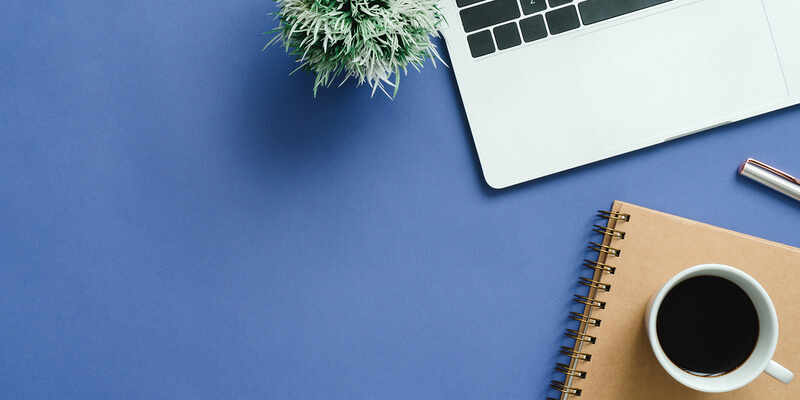 PENDAHULUANDalam beberapa kata, identifikasi dan atasi masalah serta solusi yang diusulkan. Anda dapat fokus pada dilema umum, tren baru, perubahan teknik, perbandingan industri, entri baru ke pasar, dll. Bagaimana cara Anda mengusulkan pemecahan masalah ini dan apa yang menjadi rekomendasi Anda? Solusinya didasarkan pada pemeriksaan menyeluruh terhadap masalah dan solusi potensial. Pastikan bahwa Anda memikirkan audiensi Anda saat menulis laporan resmi. Siapa audiensi Anda dan apa yang ingin Anda sampaikan? Apakah mereka pakar industri atau apakah ini investasi untuk audiensi bisnis? Ini akan membantu Anda mengatur nada dan kata-kata yang tepat untuk laporan Anda.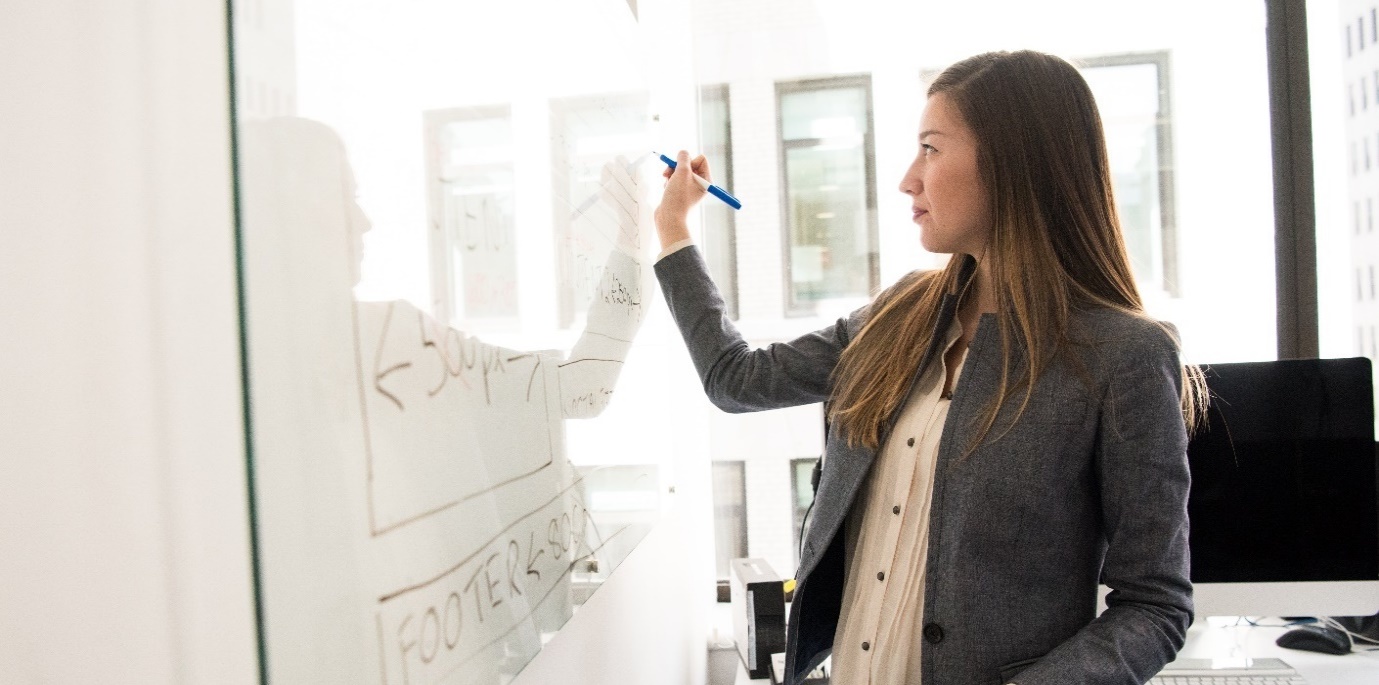 PRODUK/LAYANAN/METODOLOGIJelaskan metode dan demografi yang Anda gunakan untuk mendapatkan data. Mengapa Anda memilih taktik penelitian yang Anda terapkan? Bagaimana cara strategi ini menginformasikan topik yang Anda bahas?TEMUAN UTAMATemuan Utama #1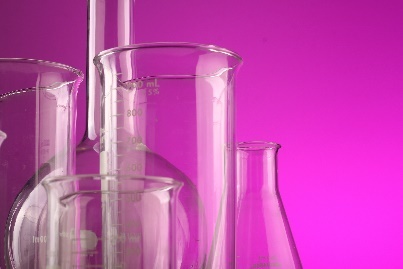 Penelitian dan argumen[Untuk mengganti foto dengan milik Anda sendiri, cukup hapus, lalu pada tab Sisipkan, klik Gambar.]Temuan Utama #2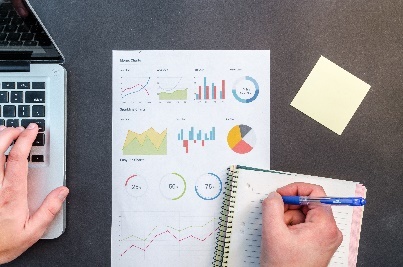 Penelitian dan argumenTemuan Utama #3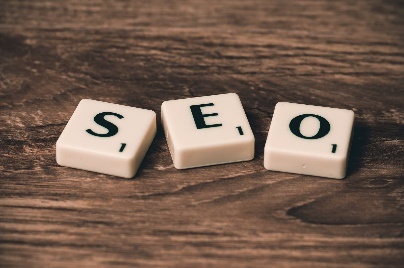 Penelitian dan argumen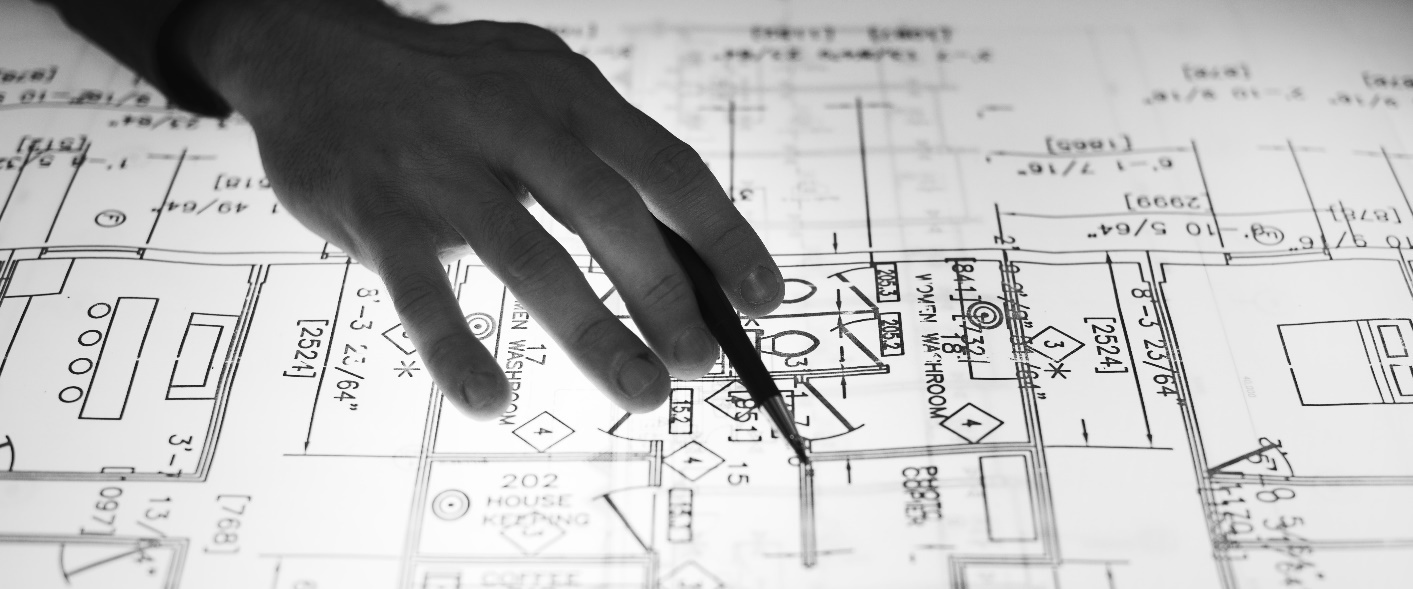 Data VisualSisipkan tabel/bagan/grafik/infografis data dll.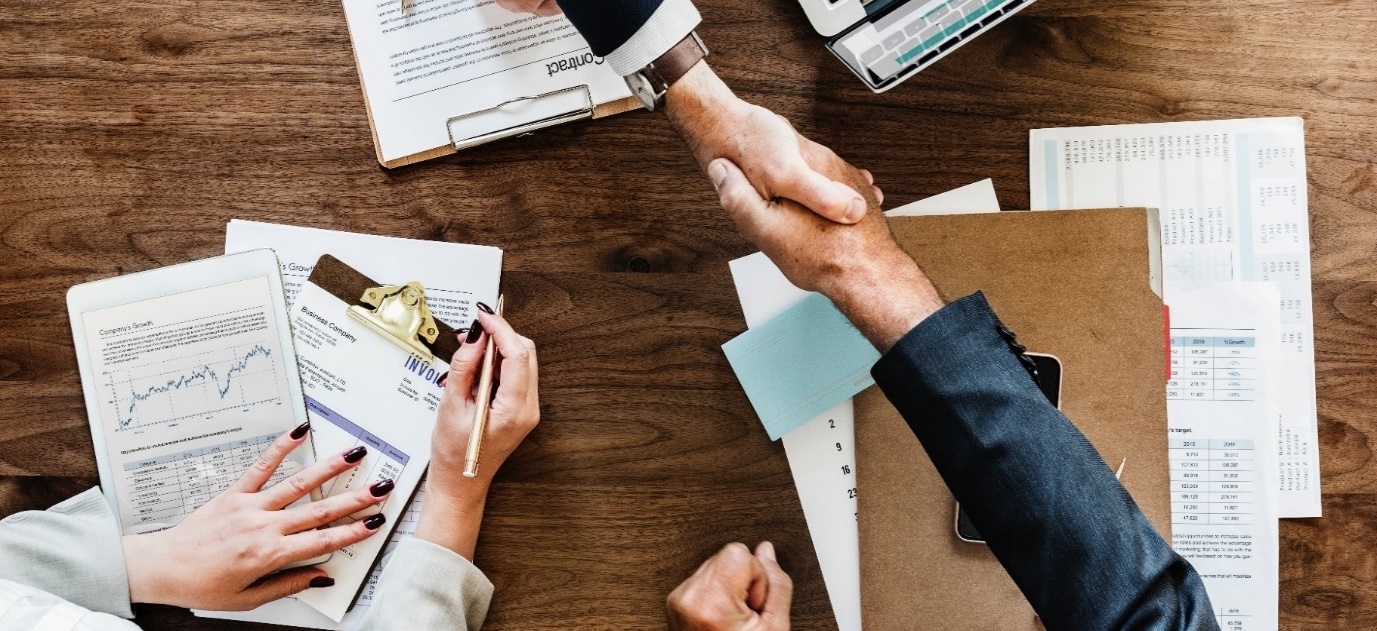 KESIMPULANWaktu untuk menyelesaikannya. Apa kesimpulan Anda? Bagaimana Anda akan mensintesis semua informasi menjadi sesuatu yang bahkan CEO paling sibuk ingin baca? Apa poin-poin utama? Bagaimana cara produk/layanan/metodologi Anda secara unik mengatasi masalah yang diangkat oleh studi Anda? POIN-POIN UTAMAPoin #1Poin #2Poin #3